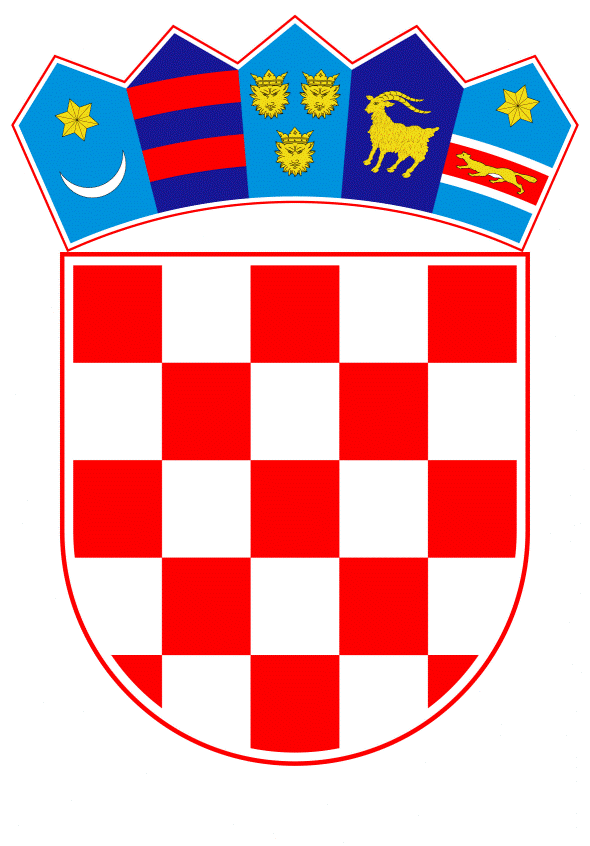 VLADA REPUBLIKE HRVATSKEZagreb, 29. travnja 2021.____________________________________________________________________________________________________________________________________________________________________________________________________________________________________Na temelju članka 31. stavka 2. Zakona o Vladi Republike Hrvatske („Narodne novine“, br. 150/11, 119/14, 93/16 i 116/18), u vezi s Aktivnosti 1.3.1.1. Nacionalnog programa reformi za 2020. godinu, Vlada Republike Hrvatske je na sjednici održanoj ______________ 2021. godine donijelaODLUKUo izradi smjernica za rad nadzornih i revizijskih odbora u pravnim osobama od posebnog interesa za Republiku Hrvatsku te pravnim osobama kojima upravlja Centar za restrukturiranje i prodajuI.Ovom Odlukom zadužuje se Ministarstvo prostornoga uređenja, graditeljstva i državne imovine da u suradnji sa Centrom za restrukturiranje i prodaju (dalje u tekstu: CERP), u roku od 60 dana od dana donošenja ove Odluke, izradi i objavi Smjernice za rad nadzornih odbora u pravnim osobama od posebnog interesa za Republiku Hrvatsku, kao i u drugim pravnim osobama čijim dionicama, poslovnim udjelima i osnivačkim pravima, u svojstvu zakonskog zastupnika, upravlja Centar za restrukturiranje i prodaju (dalje u tekstu: Smjernice za rad nadzornih odbora).Ovom Odlukom zadužuje se Ministarstvo prostornoga uređenja, graditeljstva i državne imovine da u suradnji sa CERP-om u roku od 60 dana od dana donošenja ove Odluke, izradi i objavi Smjernice za rad revizijskih odbora u pravnim osobama od posebnog interesa za Republiku Hrvatsku, kao i u drugim pravnim osobama čijim dionicama, poslovnim udjelima i osnivačkim pravima, u svojstvu zakonskog zastupnika, upravlja Centar za restrukturiranje i prodaju (dalje u tekstu: Smjernice za rad revizijskih odbora).II.Smjernice za rad nadzornih odbora namijenjene su članovima nadzornih odbora u pravnim osobama iz točke I. stavka 1. ove Odluke, u kojima Republika Hrvatska ima udio u dionicama, poslovnim udjelima i osnivačkim pravima. Smjernice za rad revizijskih odbora namijenjene su članovima revizijskih odbora u pravnim osobama iz točke I. stavka 2. ove Odluke, u kojima Republika Hrvatska ima udio u dionicama, poslovnim udjelima i osnivačkim pravima. III.Ministarstvo prostornoga uređenja, graditeljstva i državne imovine objavit će Smjernice za rad nadzornih odbora i Smjernice za rad revizijskih odbora na svojim internetskim stranicama. IV.Za provedbu i praćenje implementacije Smjernica za rad nadzornih odbora i Smjernica za rad revizijskih odbora zadužuju se Ministarstvo prostornoga uređenja, graditeljstva i državne imovine i CERP.V.Ova Odluka stupa na snagu osmog dana od dana objave u „Narodnim novinama“.Klasa: 
Urbroj: 
Zagreb,       		PREDSJEDNIK mr. sc. Andrej PlenkovićOBRAZLOŽENJEVlada Republike Hrvatske donijela je na sjednici održanoj 30. travnja 2020. godine Nacionalni program reformi za 2020. godinu u kojem je, u sklopu Mjere 1.3.1. Aktivacija i bolje upravljanje državnom imovinom, predviđena Aktivnost 1.3.1.1. Izrada okvira za postupanje članova nadzornih i revizijskih odbora u državnim poduzećima, kojoj je nositelj Ministarstvo državne imovine, sada Ministarstvo prostornoga uređenja, graditeljstva i državne imovine. Kao jedan od pokazatelja rezultata provedbe mjere je izrada Smjernica za postupanje članova nadzornih i revizijskih odbora u državnim poduzećima, a pravni instrument provedbe je Odluka Vlade Republike Hrvatske.U okviru korištenja sredstava Programa potpore strukturnim reformama, za koje je zadužena Glavna uprava za potporu strukturnim reformama Europske komisije (DG Reform), a čiji su korisnici projekta, Ministarstvo prostornoga uređenja, graditeljstva i državne imovine i Centar za restrukturiranje i prodaju, provodi se projekt pod nazivom „Jačanje kompetencija nadzornih i revizijskih odbora u trgovačkim društvima u državnom vlasništvu“. Koordinator projekta je Ured Europske banke za obnovu i razvoj (EBRD) Zagreb.Navedenim projektom predviđena je izrada dva primjerka smjernica od kojih bi se jedne odnosile na postupanja članova nadzornih odbora, a druge na postupanja članova revizijskih odbora u pravnim osobama od posebnog interesa za Republiku Hrvatsku i drugim pravnim osobama u iz nadležnosti Centra za restrukturiranje i prodaju, u skladu sa Smjernicama OECD-a za korporativno upravljanje u poduzećima u državnom vlasništvu i najboljim praksama europskih zemalja.U svrhu izrade smjernica prvotno je izvršena analiza pravnog okvira Republike Hrvatske za postupanje nadzornih i revizijskih odbora u državnim poduzećima, nakon čega je izvršena analiza rada nadzornih i revizijskih odbora u praksi, kroz suradnju sa četiri pilot kompanije – Jadrolinija, ACI d.d., Hrvatske šume d.o.o. i Vjesnik d.d.. Na temelju analize stanja utvrđena su područja rada nadzornih i revizijskih odbora koja se moraju poboljšati i unaprijediti u svrhu boljeg korporativnog upravljanja državnim poduzećima. Za pregled najboljih praksi izabrane su četiri zemlje – Slovenija, Litva, Švedska i Austrija – te je napravljena analiza pravnog okvira za postupanje nadzornih i revizijskih odbora u tim zemljama, kao i način rada tih odbora u praksi. Na temelju prikupljenih podataka, kao i preporuka iz Smjernica OECD-a za korporativno upravljanje u poduzećima u državnom vlasništvu, izrađene su Smjernice za rad nadzornih odbora i Smjernice za rad revizijskih odbora.Osim Ministarstva prostornoga uređenja, graditeljstva i državne imovine i Centra za restrukturiranje i prodaju u izradi smjernica sudjelovali su i predstavnici Ministarstva financija, Ministarstva gospodarstva i održivog razvoja, Ministarstva poljoprivrede i Ministarstva mora, prometa i infrastrukture.Cilj smjernica je poboljšanje i podizanje kvalitete rada, jasnijeg definiranja te ojačavanja uloge i odgovornosti nadzornih i revizijskih odbora, pregledom vodećih i najboljih praksi i preporuka koje se odnose na poboljšanje kvalitete i funkcioniranja rada nadzornih i revizijskih odbora u pravnim osobama na koje se ova Odluka odnosi. Osim navedenog, smjernicama se navode očekivani procesi rada nadzornih i revizijskih odbora, kao i očekivani angažman njihovih članova, a sve u svrhu što kvalitetnijeg obavljanja propisanih funkcija.Predlagatelj:Ministarstvo prostornoga uređenja, graditeljstva i državne imovinePredmet:Prijedlog odluke o izradi smjernica za rad nadzornih i revizijskih odbora u pravnim osobama od posebnog interesa za Republiku Hrvatsku te pravnim osobama kojima upravlja Centar za restrukturiranje i prodaju